Приложение  6-14К  Приказу от 22.06.2016 г. №  344Секция № 14План работы методической секции педагогов ДОУ.Тема: «Формирование и развитие мониторинга образования, системы оценки качества образования и образовательных результатов».Руководитель РМО: Шипунова Светлана НиколаевнаМесто проведения: Филиал  № 1 «Чебурашка» МДОУ д/с «Родничок».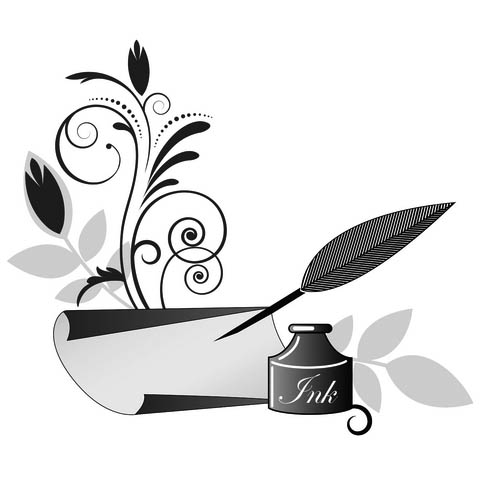 №Наименование мероприятияОтветственный1.- Приветствие. План  работы секции.Шипунова Светлана НиколаевнаРуководитель РМОфилиал № 2  «Солнышко» МДОУ д/с «Родничок».2.- Анализ работы за 2015-2016 учебный год.Гришкова Надежда БорисовнаметодистОтдел образования3.-Качество дошкольного образования в условиях реализации ФГОС ДО.  Колесникова А.Б., заведующая филиала № 1 «Чебурашка» МДОУ д/с «Родничок».4.- Расширение доступности образования детей с ограниченными возможностями здоровья.Ленская Н.И. старший воспитатель МДОУ д/с «Родничок» 5.- Семинар - практикум для педагогов «Современные технологии, как инструмент управления качеством образования».  Ильтеева Е.С., старший воспитатель Филиала № 2 «Солнышко»  МДОУ д/с «Родничок».6.-Дополнительное образование в ДОУ (ЦИПРы, лекотеки и др.).7.-Развитие платных услуг в ДОУ.